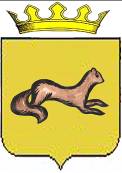 КОНТРОЛЬНО-СЧЕТНЫЙ ОРГАН ОБОЯНСКОГО РАЙОНАКУРСКОЙ ОБЛАСТИ306230, Курская обл., г. Обоянь, ул. Шмидта д.6, kso4616@rambler.ruЗАКЛЮЧЕНИЕ №14внешней камеральной проверки отчета администрации муниципального образования «Котельниковский сельсовет» Обоянского района Курской области об исполнении местного бюджета за 2014 годг. Обоянь								                          02 апреля 2015г.Основание проверки: Статья 264.4 Бюджетного Кодекса Российской Федерации, Федеральный закон Российской Федерации от 7 февраля 2011г. № 6-ФЗ «Об общих принципах организации и деятельности контрольно-счётных органов субъектов Российской Федерации и муниципальных образований», план деятельности Контрольно-счетного органа Обоянского района Курской области на 2015 год.Цель проверки: Проверить достоверность представленного отчета, как носителя полной информации о финансовой деятельности главного (главных) распорядителя (распорядителей) бюджетных средств.Объект проверки: Отчет администрации муниципального образования «Котельниковский сельсовет» Обоянского района Курской области об исполнении местного бюджета за 2014 год.Отчёт представлен в соответствии с требованиями статьи 264.1 Бюджетного кодекса Российской Федерации (далее по тексту - БК РФ) и Инструкции о порядке составления и предоставления годовой, квартальной и месячной отчетности об исполнении бюджетов бюджетной системы Российской Федерации, утвержденной приказом Министерства финансов от 28.12.2010 г. №191н. Доходы муниципального образования в 2014 году составили 12104,9 тыс. руб. (утверждено решением о бюджете – 12595,7 тыс. руб.).В 2014 году к плановым показателям недополучены доходы на общую сумму 490,8 тыс. руб., в том числе по налогам: на товары (работы, услуги) на сумму 452,2 тыс. руб., на имущество на сумму (-3,9 тыс. руб.), безвозмездные поступления на сумму 42,5 тыс. руб. Кроме того, возврат остатков субвенций и субсидий составил 42,5 тыс. руб.Доля помощи областного бюджета в общей сумме доходов муниципального образования составила 23,9%.Кассовое исполнение расходов муниципального бюджета главным распорядителем бюджетных средств составило 8 112,5 тыс. руб. (предельные бюджетные ассигнования были предусмотрены в сумме 16325,8 тыс. руб.).Неисполненные назначения, предусмотренные ассигнованиями, составили 8213,2 тыс. руб., из них:по разделу «Общегосударственные вопросы» - 386,1 тыс. руб.;по разделу «Национальная безопасность и правоохранительная деятельность» - 36,6 тыс. руб.;по разделу «Национальная экономика» - 2074,5 тыс. руб.;по разделу «Жилищно-коммунальное хозяйство» - 4626,3 тыс. руб.;по разделу «Культура, кинематография» - 980,3 тыс. руб.;по разделу «Социальное обеспечение» - 109,4 тыс. руб.По видам расходов неисполненные назначения составили:по оплате работ, услуг – 7099,9 тыс. руб.;Безвозмездные перечисления организациям – 17,0;по социальному обеспечению – 109,4 тыс. руб.;по прочим расходам – 21,2 тыс. руб.;по нефинансовым активам – 965,7 тыс. руб.Основной причиной неисполнения плановых назначений по расходам является неисполнение доходной части бюджета муниципального образования.Расходы на оплату труда с начислениями составили 4629,3 тыс. руб. Доля оплаты труда с начислениями в расходах местного бюджета в 2014 году составляет 57,1%.В соответствии с годовым отчетом об исполнении муниципального бюджета за 2014 год фактические кассовые расходы по содержанию органов местного самоуправления составляют: 463,7 (оплата труда с начислениями главы администрации – код расходов 0102) + 1459,5 (расходы по коду расходов 0104 – (минус) фактические выплаты по оплате труда за счет субвенций) = 1923,2 тыс. рублей. Профицит муниципального бюджета составил 3992,4 тыс. руб. (доходы бюджета всего 12104,9 тыс. руб,- расходы бюджета всего 8112,5 тыс. руб.).В соответствии с решением о местном бюджете муниципальному образованию утверждены безвозмездные трансферты на сумму 2893,5 тыс. рублей, (исполнение составило 2893,5 тыс. рублей или 100%). В том числе: дотации – 1699,3 тыс. рублей (исполнение 100%); субсидии – 598,0 тыс. рублей (исполнение составило 597,9 тыс. рублей или 99,9%); субвенции – 596,2 тыс. рублей (исполнение составило 596,2 тыс. рублей или 100%). Возврат остатков субсидий и субвенций составил 42,5 тыс. руб.Муниципальным образованием в 2014 году получение бюджетных кредитов запланировано не было.БалансДанные баланса по разделу I «Нефинансовые активы» на начало 2014 года составляли по бюджету – 1514,6 тыс. рублей («Основные средства») На конец года по разделу «Нефинансовые активы» данные по балансу составили 1348,2 тыс. рублей. («Основные средства»). Данные баланса по разделу II «Финансовые активы» на начало 2014 года составляли 3730,1 тыс. рублей («Средства учреждения на счетах бюджета в органе федерального казначейства»).Данные баланса по разделу II «Финансовые активы» на конец 2014 года составляли 7702,4 тыс. рублей («Средства учреждения на счетах бюджета в органе федерального казначейства»).По данным ф. 0503369 «Сведения по дебиторской и кредиторской задолженности», дебиторская задолженность по состоянию на 01.01.2014 года составляла 42,5 тыс. руб., и на 01.01.2015 года составляет 62,5 тыс. рублей, кредиторская задолженность отсутствует. Выводы:1. Отчёт представлен в соответствии с требованиями статьи 264.1 Бюджетного кодекса Российской Федерации (далее по тексту - БК РФ) и Инструкции о порядке составления и предоставления годовой, квартальной и месячной отчетности об исполнении бюджетов бюджетной системы Российской Федерации, утвержденной приказом Министерства финансов от 28.12.2010 г. №191н. 2. В 2014 году к утвержденным плановым показателям недополучены доходы на общую сумму 490,8 тыс. рублей.3. Неисполненные назначения, предусмотренные ассигнованиями, составили 8213,2тыс. рублей.4. Доля помощи областного бюджета в общей сумме доходов муниципального образования составила 23,9%.5. Доля оплаты труда с начислениями в расходах местного бюджета в 2014 году составляет 57,1%.6. Бюджет муниципального образования «Котельниковский сельсовет» Обоянского района Курской области исполнен с профицитом: профицит муниципального бюджета составил 3992,4 тыс. рублей.7. Муниципальным образованием в 2014 году получение бюджетных кредитов запланировано не было.8. По данным ф. 0503369 «Сведения по дебиторской и кредиторской задолженности», дебиторская задолженность по состоянию на 01.01.2014 года составляла 42,5 тыс. руб., и на 01.01.2015 года составляет 62,5 тыс. рублей, кредиторская задолженность отсутствует. ПредседательКонтрольно-счетного органаОбоянского района Курской области	                                                 С.Н. ШеверевВедущий инспектор Контрольно-счетного органаОбоянского района Курской области	                                                   Л.В. Климова